Модуль 2Что такое ИМТ и  биоимпедансметрия?Дорогие наши участники командного первенства #ЖивиЛегчесоц!	Во время стартового обследования абсолютно всем участникам измеряли рост, вес и вычисляли индекс массы тела – сокращенно ИМТ.  В выписке, которую Вы получили на руки, у всех этот показатель имеется. 	Этот показатель  -  ИМТ будет учитываться при подведении итогов нашего конкурса, а вернее динамика этого показателя. Как он рассчитывается?  По формуле:ИМТ = вес (кг) : рост (м в квадрате)Пример: мой рост 173, вес 65 кг, рассчитаем ИМТИМТ = 65 : 1,732 = 65 : 2,99 = 21,7	Иными словами  ИМТ это степень соответствия массы тела росту. Нормальным вес считается при значении ИМТ 18,50-24,99. Ниже – недостаточная масса тела, выше – избыточная. Ожирение начинается при ИМТ от  30.  Таблицу по значениям ИМТ прилагаю.Интерпретация показателей ИМТ, в соответствии с рекомендациями Всемирной Организации Здравоохранения (ВОЗ)У меня ИМТ получился 21,7 вроде бы все идеально! Но есть одно но… ИМТ слишком обобщенный показатель, не совсем понятно за счет какой массы (жировой или мышечной или костной) у людей складывается избыточный вес. Так вот, всем участникам нашего первенства мы провели специальное обследование - биоимпедансметрию. Всем выдавали распечатанный результат и объясняли, что он означает. А еще я очень просила сохранить этот результат, чтобы при завершении конкурса мы могли бы сравнить результаты. Но я подготовила вам еще «шпаргалку» про этот метод исследования, что бы вы всегда могли посмотреть и объяснить для себя свои полученные данные.Биоимпедансометрия – это анализ количества жира и жидкости в организме, мышечной и костной массы и метаболизма. И все – в одной процедуре. Биоимпедансный анализ – это распространенный метод определения состава человеческого тела через измерение электрического сопротивления в тканях. То есть, проще говоря, через тело пропускают слабый электрический заряд, измеряют сопротивление (импеданс), что дает представление об общем содержании воды в организме. Так как вода содержится в основном в крови, в мышцах, нервах, костях, то через содержание воды вычисляют тощую (нежировую) массу тела, а потом, через вычитание из общей массы тела – массу находящегося в организме жира.Биоимпедансометрия считается более точным методом, чем вычисление ИМТ - индекса массы тела (про то, как вычисляется ИМТ вы все уже знаете), так как учитывает не только рост и вес, но и соотношение жировой и нежировой массы. Это тот самый анализ, который способен показать отличие между жирком и «широкой костью».Итак, что измеряет биоимпедансометрия и что означают ее результаты?1. Индекс массы тела. Про него написали выше.2. Жировая масса - то есть, количество жира в организме. То самое, ради чего худеющие проходят биоимпедансометрию. Казалось бы, вот то самое число килограммов, которые нужно скинуть. Но не весь жир – лишний! Я прошу это запомнить! Он нужен для обменных процессов, теплоизоляции, в качестве запасенной энергии. Оптимальный (ориентировочный) уровень жира для женщин – 20-29,9%, для мужчин – 10-19,9% от общего веса. В каждом килограмме жира накапливается примерно 7000 ккал. Такое высокое содержание энергии объясняет, почему расщепить жир намного сложнее, чем мышечную массу. 3. Безжировая масса – часть массы тела, включающая в себя все, что не является жиром: мышцы, все органы, мозг, кости и все жидкости, находящиеся в организме. Безжировая масса в норме должна составлять около 50% . Мышечная масса - это общая масса мышц в теле. Этот показатель полезно знать спортсменам и тем, кто занят силовыми тренировками, чтобы узнать, эффективны ли они. Хотите стать сильнее – это тот самый параметр, на который нужно обратить внимание. При неправильном питании, неверной диете и образе жизни вместо жира человек теряет мышечную массу (тем более, она уходит гораздо легче жировой), при этом вес снижается, но это не то похудение, о котором вы мечтали. В здоровом теле мышечная масса  должна составлять 30-40% от общей.Костная масса - тесно связана с содержанием кальция в организме, а он, как известно, нужен не только для крепости костей, но и для работы мышц и нервной системы, свертываемости крови.4. Активная клеточная масса, или АКМ. Это масса внутренних органов, костей, мышц, нервных клеток в совокупности (включая находящуюся в них жидкость). Недостаток ее может говорить о заболеваниях внутренних органов и об общем нездоровье. Полезно следить за изменением АКМ, когда вы худеете, чтобы похудение проходило не за ее счет, а за счет жира! Потеря АКМ  является причиной того, что большинство попыток выдержать диету после первых успехов просто застревают на месте. Вот почему АКМ необходимо правильно питать. Поэтому рацион должен содержать белки, жиры и углеводы, витамины, минералы. 5.Процентная доля АКМ.Очень маленькая и очень большая % доля АКМ вызывает чувство голода. Очень низкий показатель – недостаточность питания. Идеальный показатель 50-56%.6.  Количество жидкости в организме. Общая вода показывает объем внутриклеточной, а также меж- и внеклеточной жидкости.  Общая жидкость   - это внеклеточная и внутриклеточная жидкость.Показатель межклеточной жидкости позволяет узнать, нет ли в организме отеков, не задерживается ли жидкость. Если количество межклеточной жидкости, то есть крови и лимфы, ниже нормы, это указывает на сгущение крови или на то, что вы недостаточно пьете, особенно если при этом подвергаетесь физическим нагрузкам. В норме количество жидкости в организме составляет 45-60% массы тела.7. Основной обмен (ккал). Он же: основной метаболизм, базальный метаболизм. Это количество калорий (энергозатраты), которое сжигает организм в состоянии покоя за сутки. Эти калории необходимы для жизнедеятельности, и организм их «съест» в любом случае, будете ли вы физически активны или нет. Для каждого это число индивидуально. У многих в исследовании получилось, что даже основной обмен избыточен.Прошу не путать основной обмен с суточной калорийностью Вашего питания. Какая должна быть ваша суточная калорийность – есть специальные формулы для вычисления.В следующих модулях мы обязательно научим вас считать суточную калорийность.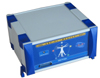 БИОИМПЕДАНСОМЕТРИЯ16 и менееВыраженный дефицит массы тела16—18,5Недостаточная (дефицит) масса тела18,5—25Норма25—30Избыточная масса тела (предожирение)30—35Ожирение первой степени35—40Ожирение второй степени40 и болееОжирение третьей степени (морбидное)